JADWAL KEGIATAN LAPORAN TUGAS AKHIR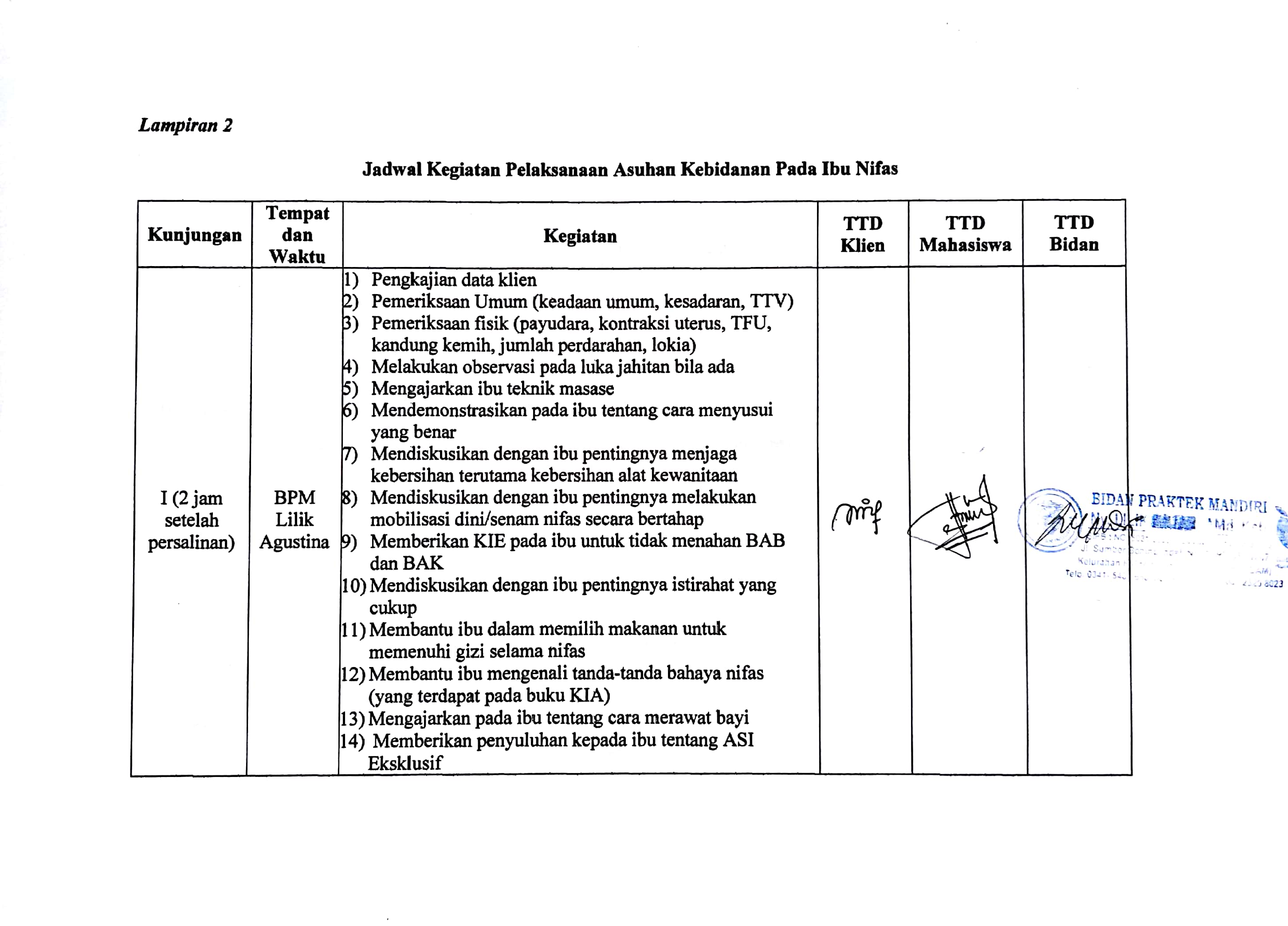 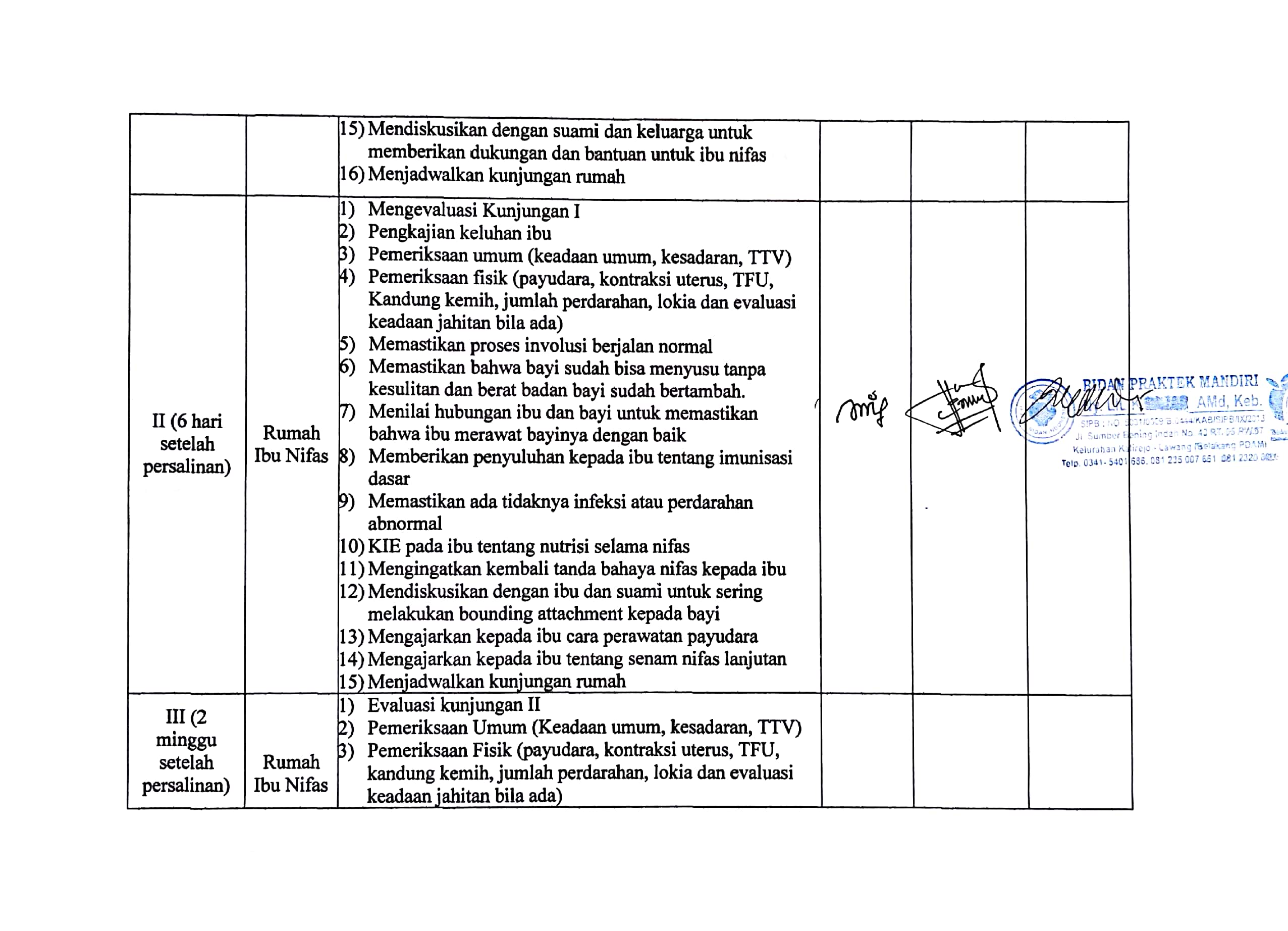 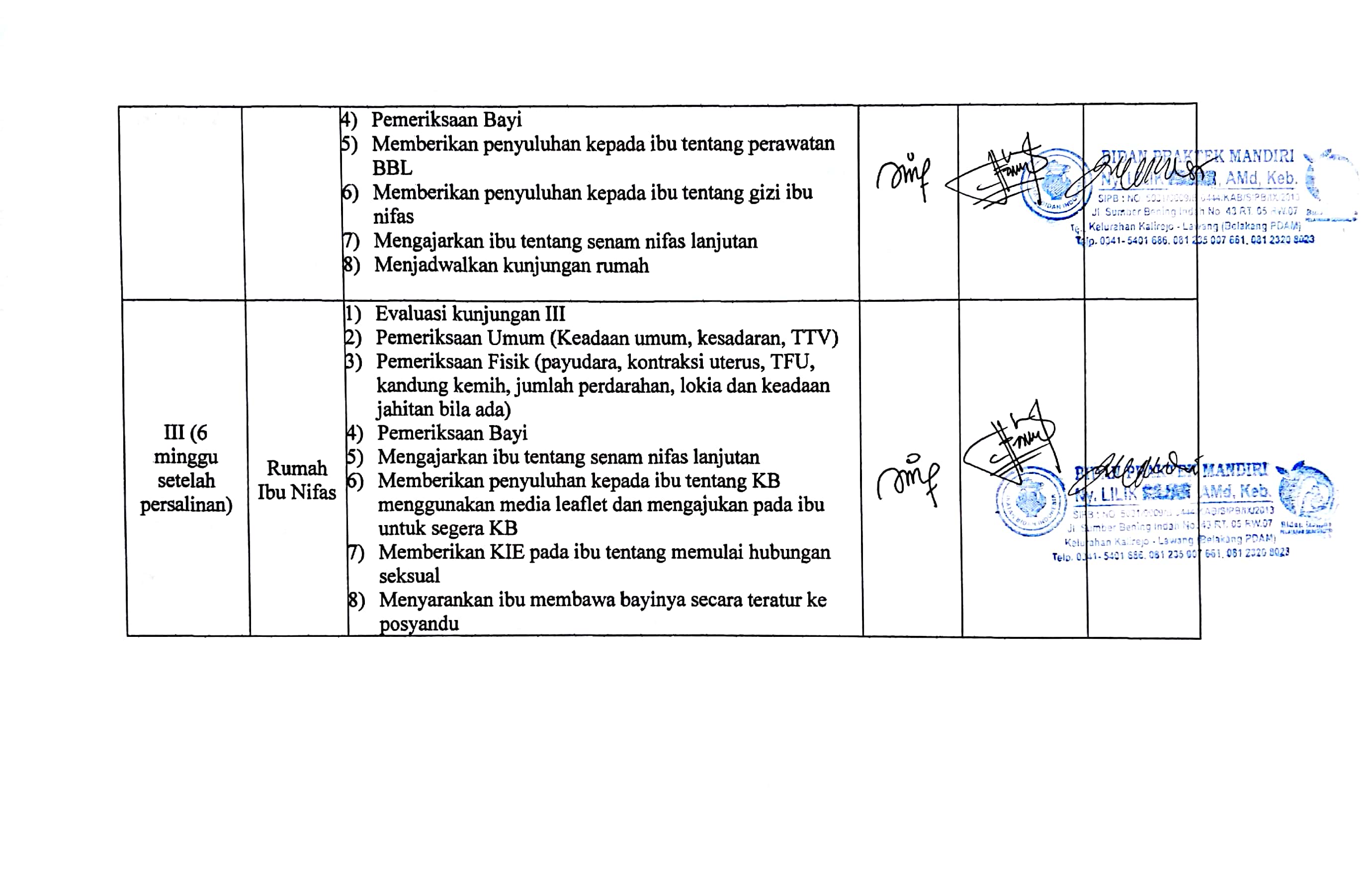 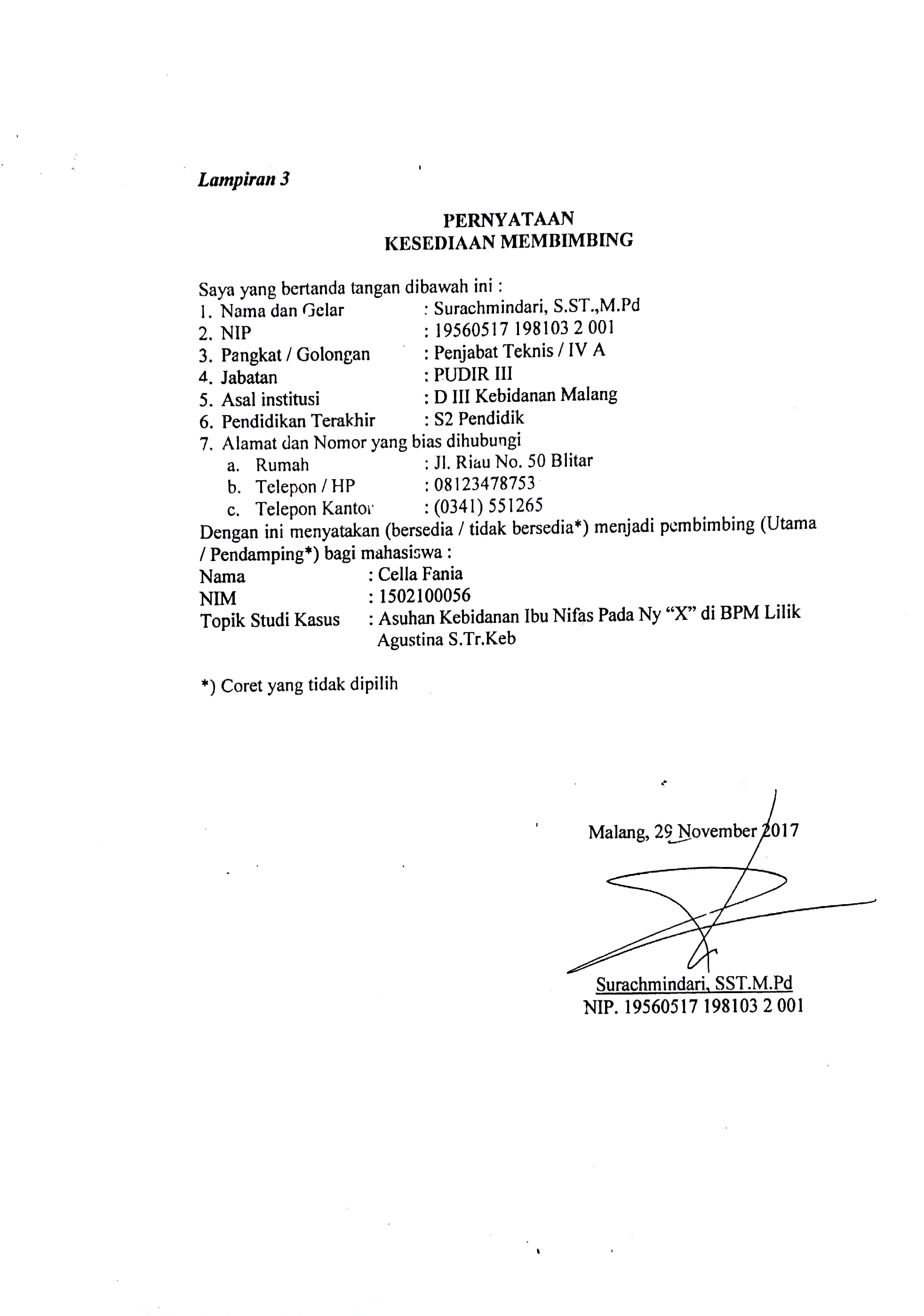 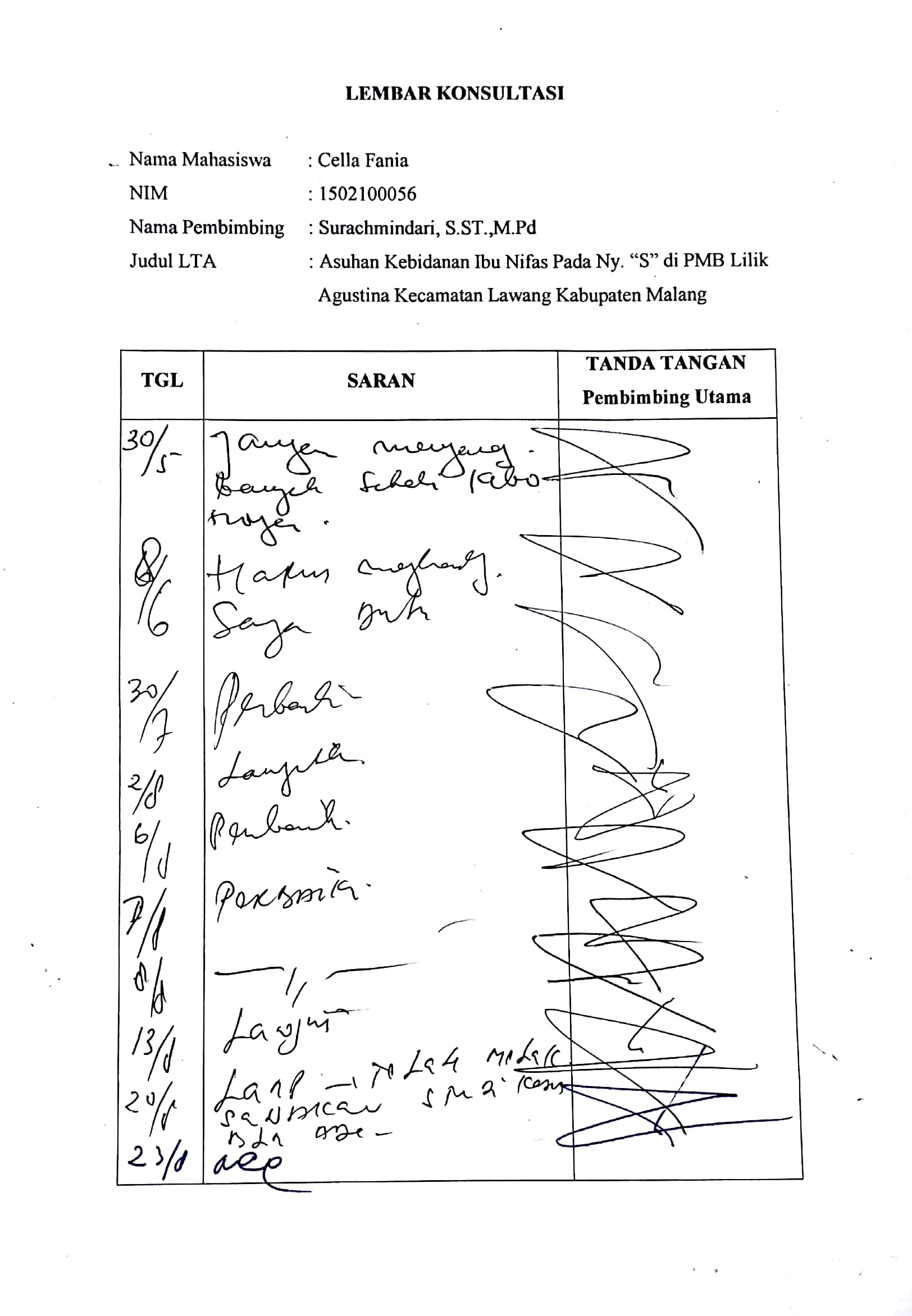 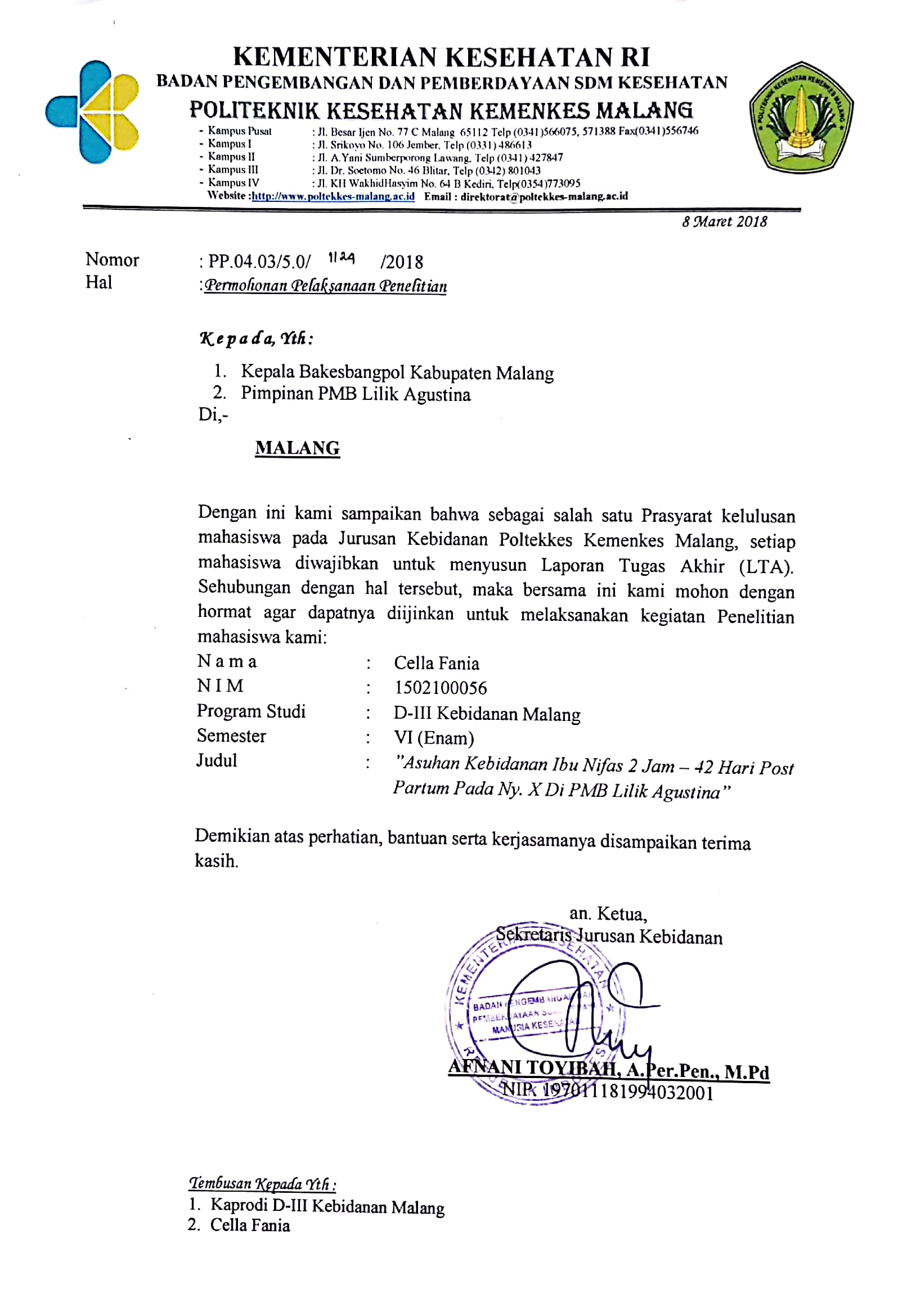 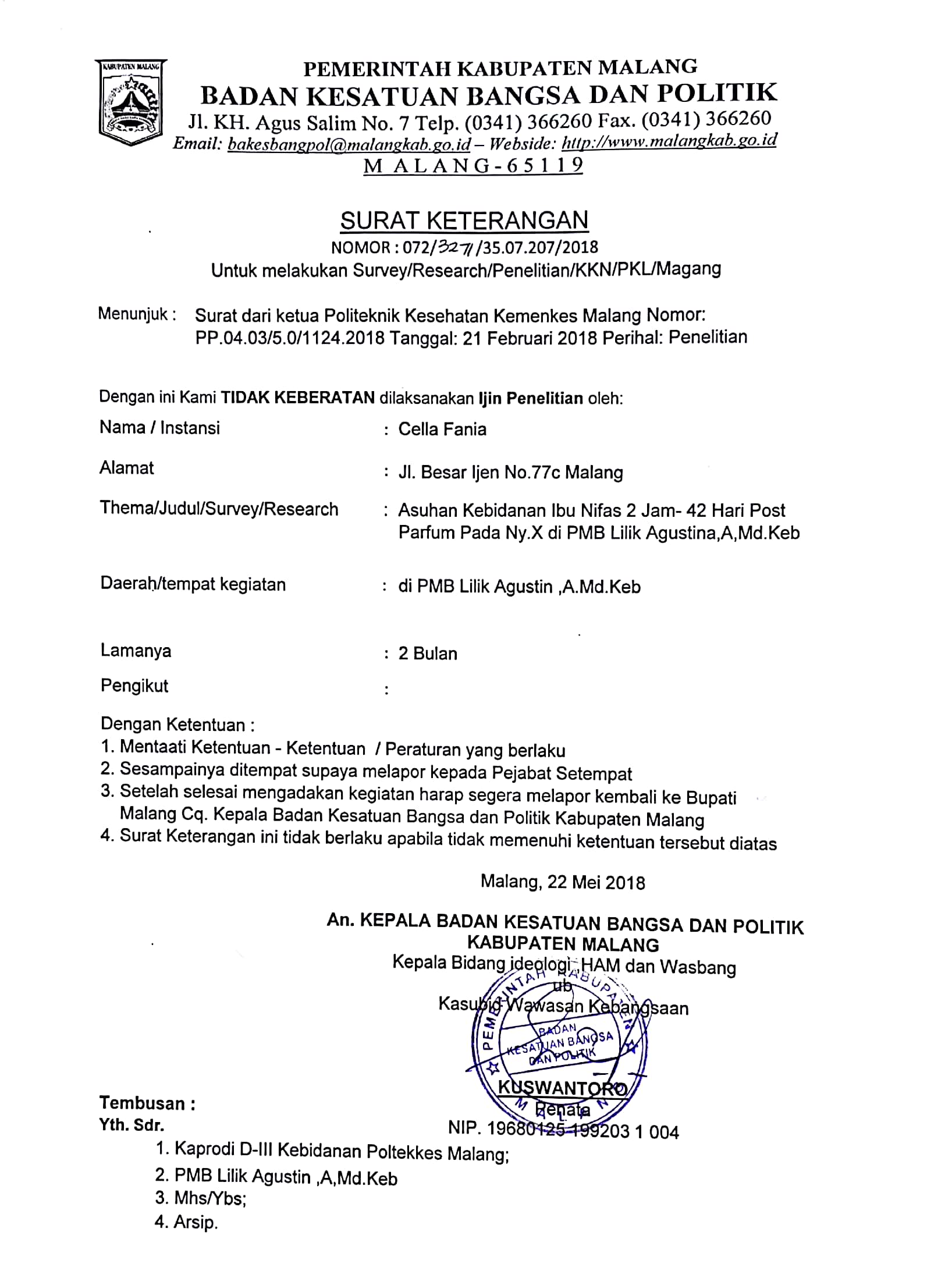 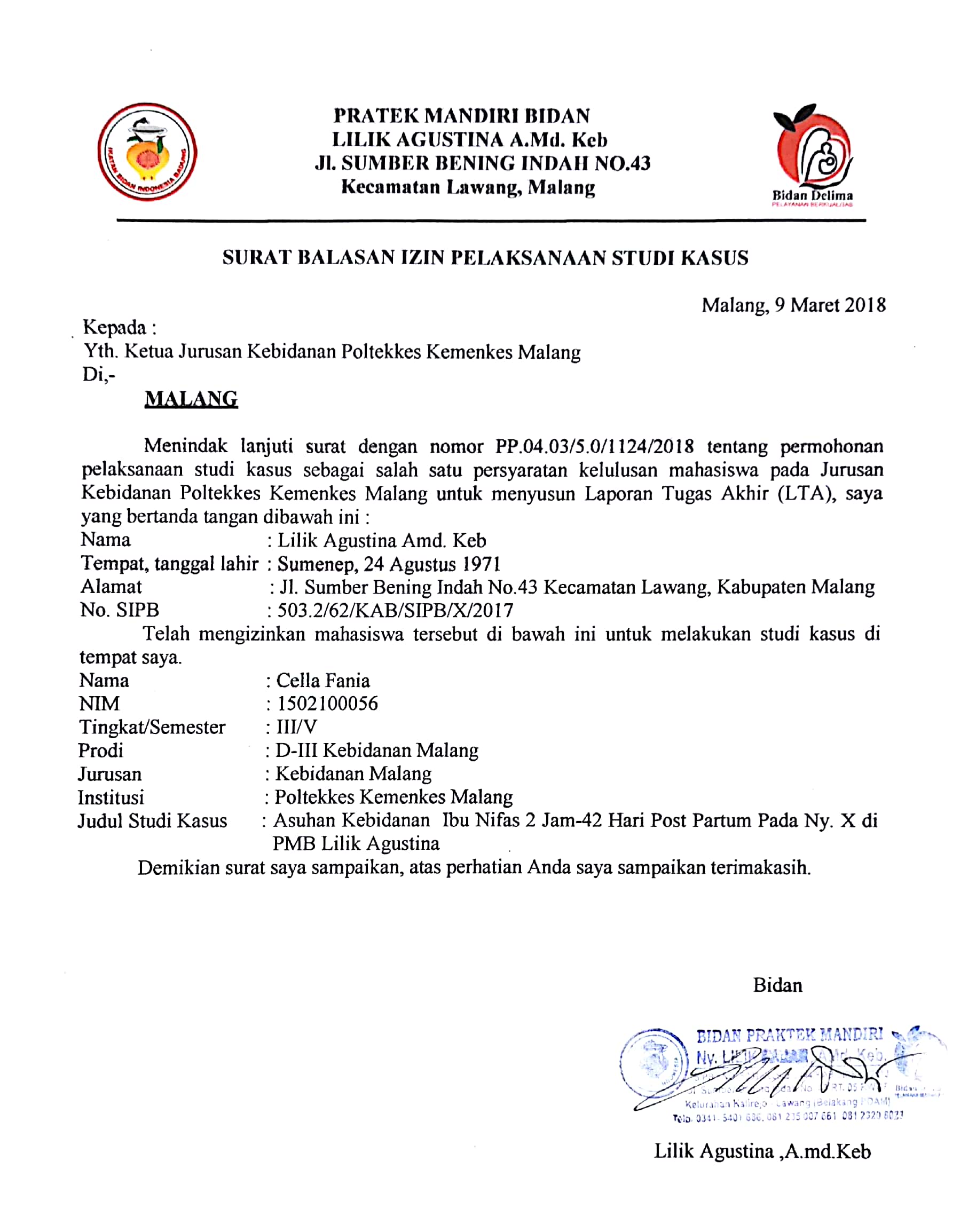 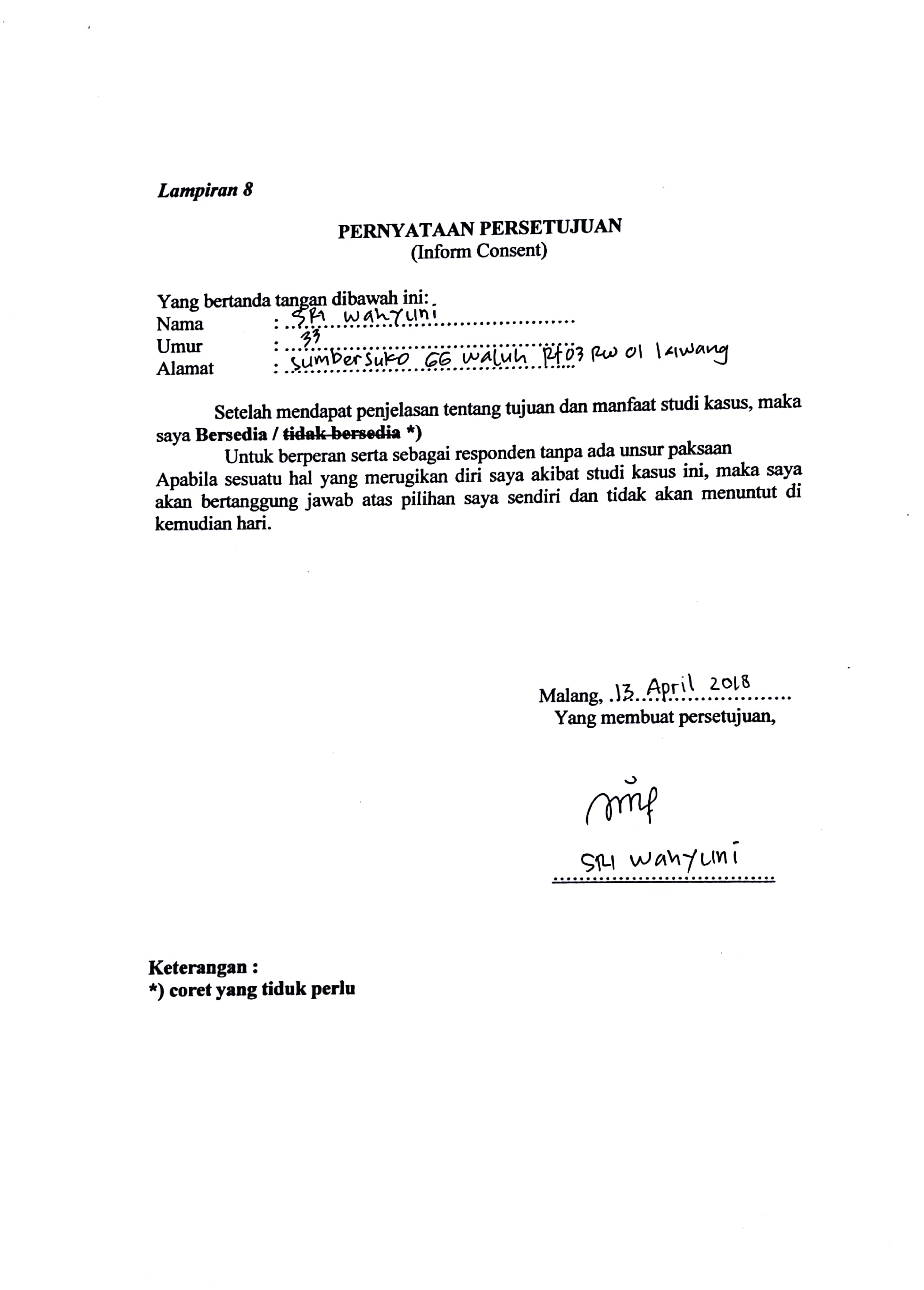 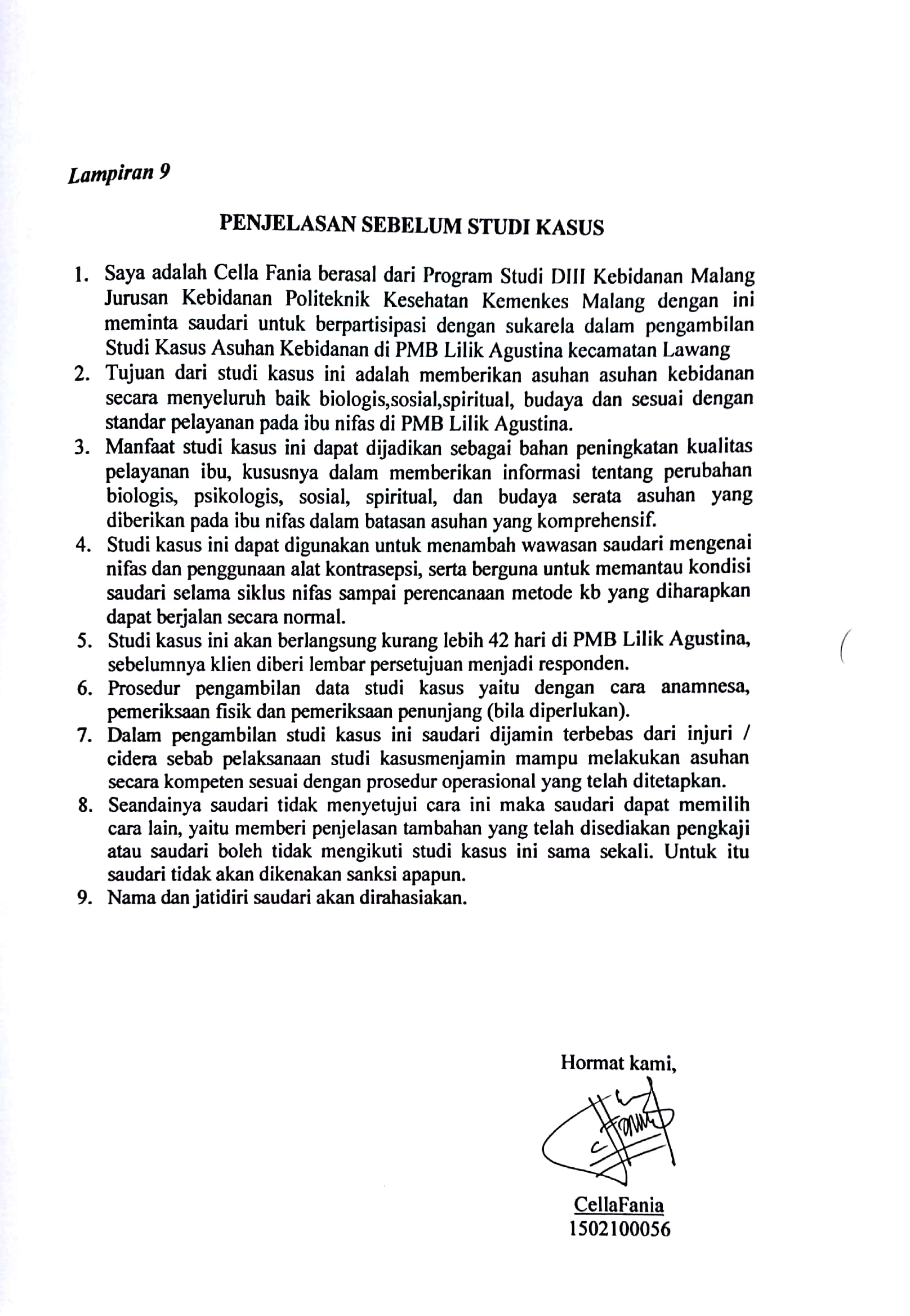 Lampiran 10ASUHAN KEBIDANAN PADA IBU NIFASPENGKAJIANData SubyektifTanggal			:....................................................Pukul			:....................................................Tempat			:....................................................Nomor Rekam Medik	:....................................................Identifikasi klienKeluhan utama...........................................................................................................................................................................................................................................................................................................................................................................................................................Riwayat kesehatan ibuRiwayat kesehatan yang lalu..................................................................................................................................................................................................................................................................................Riwayat kesehatan sekarang..................................................................................................................................................................................................................................................................................Riwayat kesehatan keluarga..................................................................................................................................................................................................................................................................................Riwayat menstruasiMenarche		: ..................... tahunSiklus menstruasi	: ..................... hari (teratur / tidak)Lama			: ..................... hariBanyak darah		: .....................Konsistensi		: .....................Dismenorhea		: ..................... ya/tidak (sebelum/selama/sesudah menstruasi)Flour albus		: ..................... ya/tidak (sebelum/selama/sesudah menstruasi)warna................ bau................. gatal.................HPHT			: .....................Status perkawinanKawin			: ya / tidakBerapa kali		: ......................................Usia pertama menikah	: ......................................Lama perkawinan	: ......................................Riwayat kehamilan, persalinan, nifas yang laluRiwayat kontrasepsi yang digunakanRiwayat kehamilan dan persalinan terakhirMasa kehamilan		: ......................................... mingguTempat persalinan	: ......................................... penolong ......................................Jenis persalinan		: spontan / tindakan : ...............................................................atas indikasi ....................................... Komplikasi ........................................................Partus lama	: ................................ jamKPD		: ................................ jamPlasenta		: lengkap / tidakLahir		: spontan / manualUkuran / berat	: ................................Tali pusat	: panjang ....................... cm, insersio : ................................Perineum	: utuh / ruptur (derajat 1/2/3/totalis)Epidemiologi (medialis/lateralis/mediolateralis)Perdarahan	: Kala I	   : ................................ cc			  Kala II  : ................................ cc			  Kala III: ................................ cc			  Kala IV: ................................ ccTindakan lain	: infus	: ................................Transfusi darah	: ................................Lama persalinan	: Kala I	    : ................................ jam, ................................ menit			  Kala II   : ................................ jam, ................................ menit			  Kala III  : ................................ jam, ................................ menit	Kala IV : ................................ jam, ................................ menitKeadaan bayi baru lahirLahir tanggal	: ................................ jam ................................Masa gestasi	: ................................ mingguBB / PB lahir	: ................................ gram / ........................... cmCacat bawaan	: ................................Rawat gabung	: ................................Riwayat post partumPola kebiasaan sehari-hariData ObyektifPemeriksaan Umum     a.   Kesadaran   	:..........................................................................b.   Tekanan darah	:...........................................................................mmHg.c.   Suhu        		:.................................................° C         d.   Nadi     	      	:...............x/menit (teratur/ tidak teratur; Dalam/ dangkal).e.   BB (Sebelum hamil):..........................................................................kg.(Sekarang)   	:............................................................................ kg.g.   TB           		:............................................................................ cm.1.2.2   Pemeriksaan KhususInspeksi		a. Kepala      : Rambut		: rontok/ tidak rontok.  	    Kebersihan                	:......................................Muka        : Wajah             : Pucat/ Sianosis  	    Chloasma gravidarum        : ada/ tidakMata         : Kelopak Mata :......................Pupil                          	: isokor/ anisokor/ miosis/ midriasisReaksi cahaya            	: positif/negatifConjugtiva                 	: Pucat/ merah muda/ hiperemiSklera                         	: Putih/ Ikterus/ PendarahanMulut dan gigi      		: karies/ trismus/ stomatitis/ pendarahan gusi/ Lidah          		 	: bersih/ kotorHidung          		:   Secret          		:...............................Kebersihan  		:...............................Telinga      	: Simetris       	:...............................Serumen      		:..............................Perdarahan  		:..............................Kebersihan  		:..............................Leher : Pembesaran Vena Jugulari:.................................Pembesaran kelenjar tiroid:.................................Pembesaran kelenjar getah bening:......................Struma         		:.................................Dada : Pembesaran payudara	:  simetris/ asimetrisTarikan                               :  ada/ tidak adaHyperpigmentasi 		:  areola/ papillaPuting susu                  Benjolan/Keluaran (colPerut                     		:  Linea alba/ striae albicans/ striae lividePembesaran             	:  Memanjang/ melintangBekas luka operasi 		: ......................................Pembesaran liver     	: .....................................Anogenetal			: Warna vulva vagina: .....................................Luka parut               	: .....................................Varises                     	: .....................................Oedema                  	 	: ....................................Lochea                     	: ....................................Perineum                 	: ....................................Kelainan                  	: ....................................Kebersihan              	: ...................................Ekstremitas atas dan bawah         :   Simetris/ asimetrisOedem			: ...................................Varises			: ....................................Kekakuan sendi		: ......................	PalpasiLeher        			:   Pembesaran vena jugularis: ....................Pembesaran kelenjar tiroid: .........................................Pembesaran kelenjar getah bening  : ...........................Dada         			:   Benjolan/ tumor      : ..............................Keluaran     	 	: ..........................................................Payudara ASI 		: ….. Keluar/Tidak ….Perut			: ..............TFU			: ..............Diastasis Rectus Abdominalis	: ............... AuskultasiDada  				:Tidak ada Wheezing/ RonchiPerut  				:Bising usus +1.2.3  Pemeriksaan penunjang.......................................................................................................................................................................................................................................................................................................................................................................................................................................................................................................................................................................................................................................IDENTIFIKASI DIAGNOSA/ MASALAH AKTUAL	DX : . Ny. …. P….Ab….. Post Partum …..          	DS   : DO  :………………………………MasalahAktualINTERVENSIDX :Ny. ….. P…. Ab….. Post Partum  normal hari ……dengan ………Tujuan	: Sesuaikan dengan masalah yang adaKH	: Sesuaikan dengan tujuan AsuhanIntervensi :……………………………………………………….Rasional :…………………………………………………………………………………………………….Rasional :…………………………………………………Intervensi Masalah     1. .……………………………………………………………2. …………………………………………………………….. IMPLEMENTASITgl ………….. Pukul :………………………….……………………………………………...……………………………………………... EVALUASITanggal ………….. Jam ………………………..       	S :       	O :       	A :P  :Lampiran 11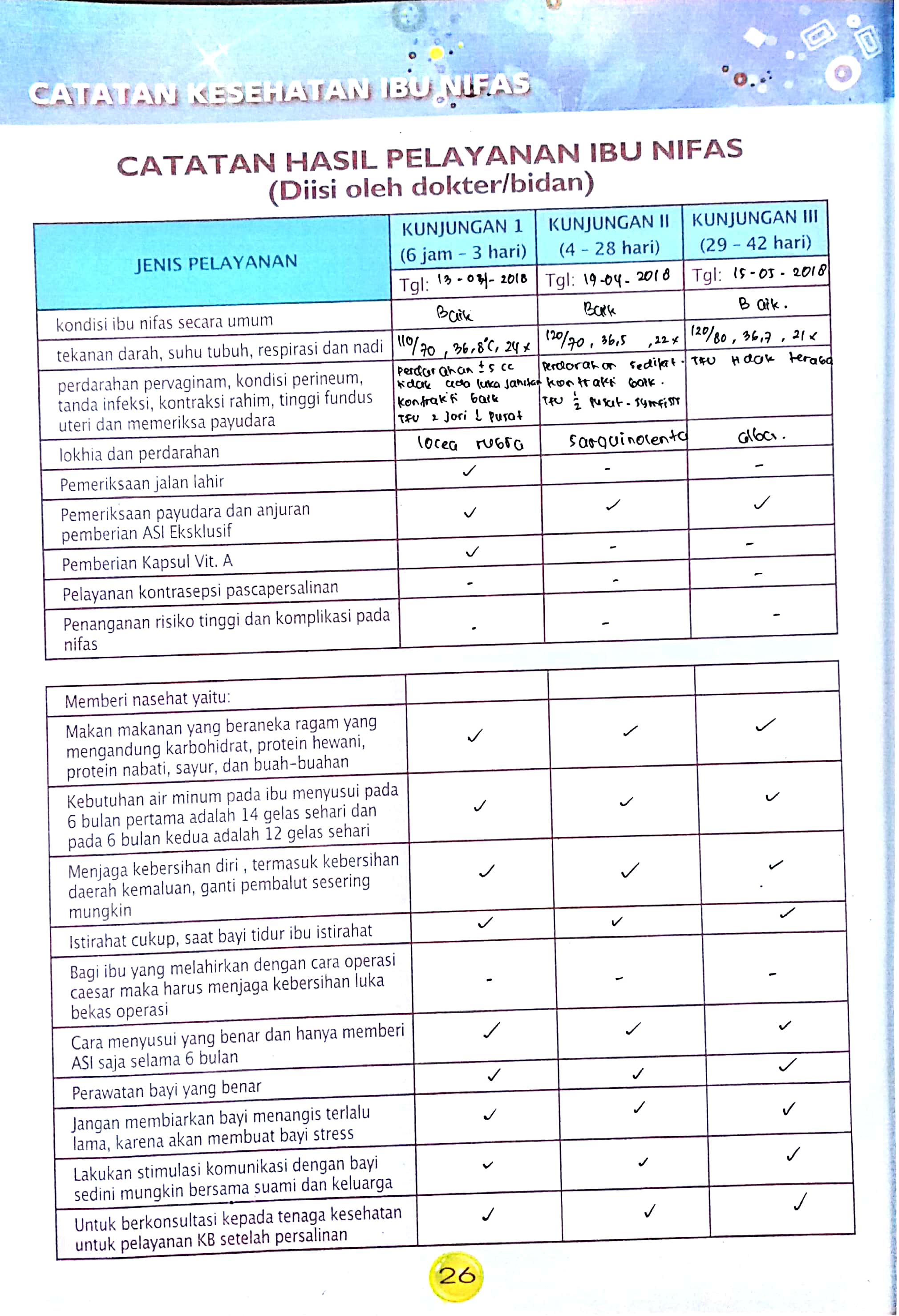 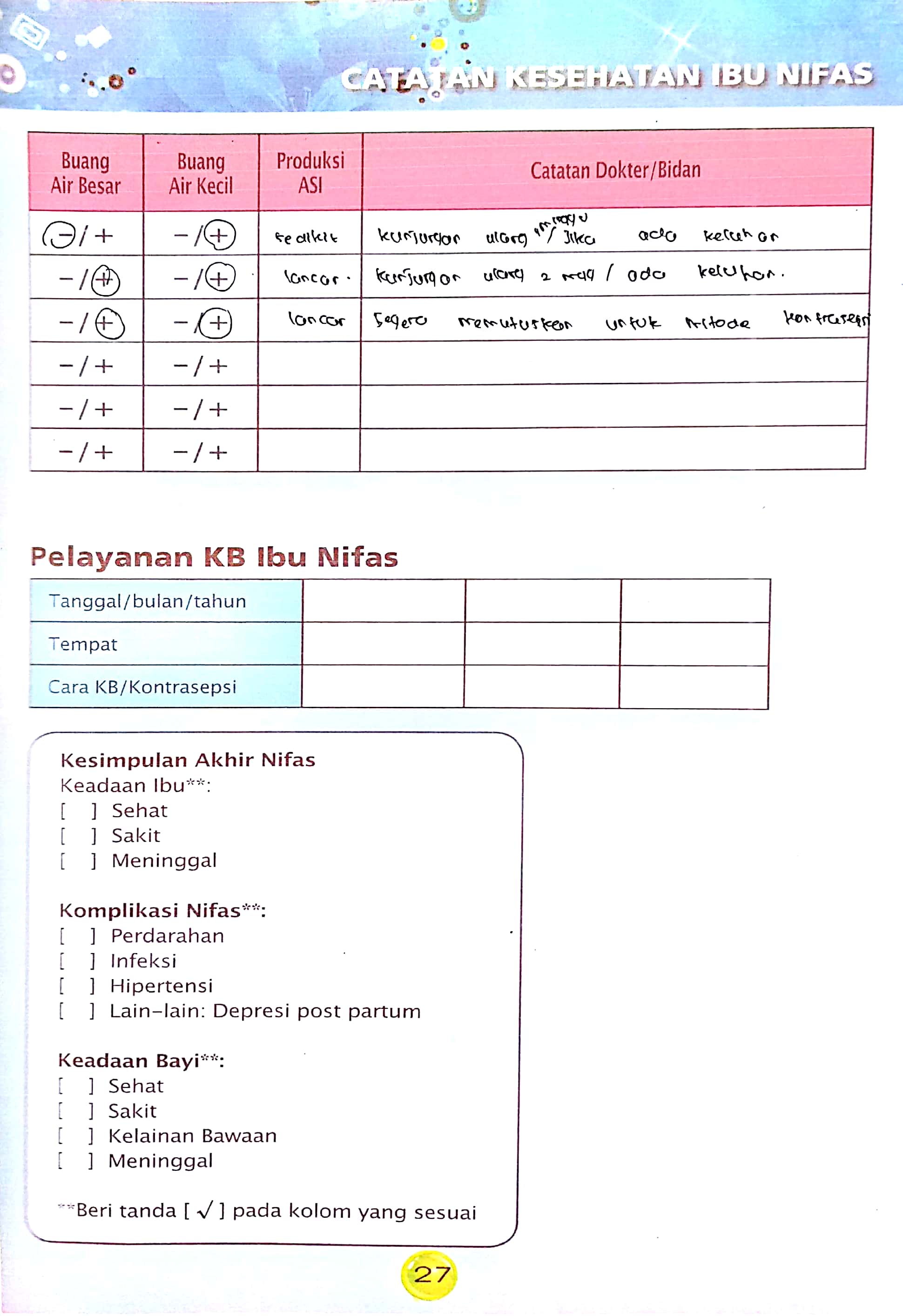 Lampiran 12STANDAR OPERATING PROSEDURE SENAM NIFASPengertian Senam NifasTerapi latihan gerak yang diberikan pada ibu nifas. Senam nifas adalah senam yang dilakukan pada saat seorang ibu menjalani masa nifas atau masa setelah melahirkan (Idamaryanti, 2009).Senam nifas adalah latihan gerak yang dilakukan secepat mungkin setelah melahirkan, supaya otot-otot yang mengalami peregangan selama kehamilan dan persalinan dapat kembali kepada kondisi seperti semula (Ervinasby, 2008).Tujuan Senam NifasMemperlancar terjadinya proses involusi uteri (kembalinya rahim ke bentuk sebelum hamil)Mempercepat pemulihan kondisi tubuh ibu setelah melahirkan pada kondisi semulaMencegah komplikasi yang mungkin timbul selama menjalani masa nifasMemelihara dan memperkuat kekuatan otot perut, otot panggul serta otot pergerakanMemperbaiki sirkulasi darah, sikap tubuh setelah hamil dan melahirkan, tonus otot pelvis, regangan otot tungkai bawahMenghindari pembengkakan pada pergelangan kaki dan mencegah timbulnya varisesManfaat Senam NifasMembantu penyembuhan rahim, perut, dan otot pinggul yang mengalami trauma serta mempercepat kembalinya bagian-bagian tersebut kebentuk sebelum hamilMembantu menormalkan sendi-sendi yang menjadi longgar diakibatkan kehamilan.Menghasilkan manfaat psikologis menambah kemampuan menghadapi stress dan bersantai sehingga mengurangi depresi pasca persalinanAkibat jika senam nifas tidak dilaksanakan:Kekuatan otot ibu menjadi kurang dan kurang optimalIbu post partum menjadi layu dan tidak segarProduksi ASI kurang lancarSering menyebabkan sembelit dan gangguan pada saat kencingSikap tubuh ibu kurang baik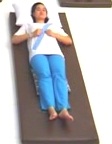 Kontra indikasi senam nifas :Ibu post partum dengan komplikasi yang belum teratasiIbu post partum dengan secsio sesarea (operasi)Gerakan Senam NifasLatihan pernafasan iga-iga Tidur terlentang, satu bantal di kepala, satu bantal kecil dibawah lutut, kedua tangan di iga-iga.Tarik nafas dari hidung, dorong kedua tangan kesamping luar, kemudian keluarkan nafas dari mulut dengan tangan menekan iga iga kearah dalam 15 kali.R: Gerakan pertama ini bermanfaat untuk memulihkan bagian tengah perut yang sempat teregang ketika hamil.Latihan gerak pergelangan kakiTidur terlentang dengan satu bantal, kedua lutut lurus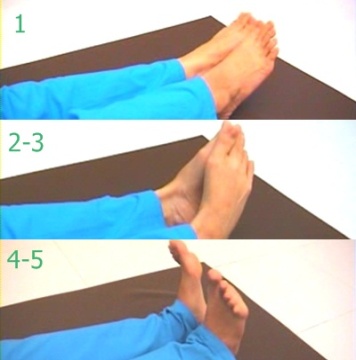 Tegakkan telapak kaki, lutut bagian belakang menekan kasur. Tundukkan kedua telapak kaki bersama jari-jari.Hadapkan kedua telapak kaki, lalu gerakkan kaki ke bawah, buka ke samping, hadapkan kembali.Hadapkan kedua telapak kaki, lalu gerakkan ke atas, buka ke samping, ke bawah dan hadapkan kembali.Sejajarkan telapak kaki, lalu gerakkan ke bawah, buka ke samping, kemudian sejajarkan kembali.Sejajarkan telapak kaki, lalu gerakkan ke atas, buka kesamping, kemudian sejajarkan kembali.Lakukan setiap gerakan sebanyak 15 kali.R: Membantu memperlancar sirkulasi darah di kaki serta mencegah pembengkakan di kaki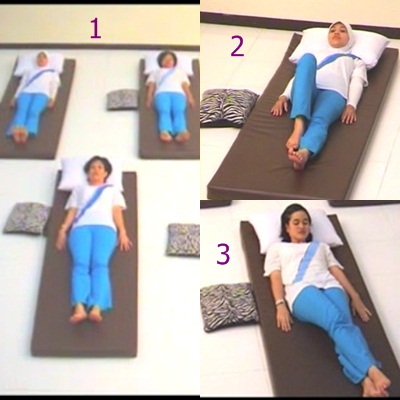 Latihan kontraksi ringan otot perut dan  pantat Angkat kepala dan bahu sehingga dagu menyentuh dada (4 kali). Tekuk lutut kiri lalu luruskan selanjutnya tekuk lutut kanan dan luruskan (masing-masing sisi 4 kali. Kaki kanan ditumpangkan ke kaki kiri, tundukkan kepala, kerutkan pantat ke dalam, kempiskan perut, lepaskan perlahan-lahan (15 kali setiap 3 kali istirahat).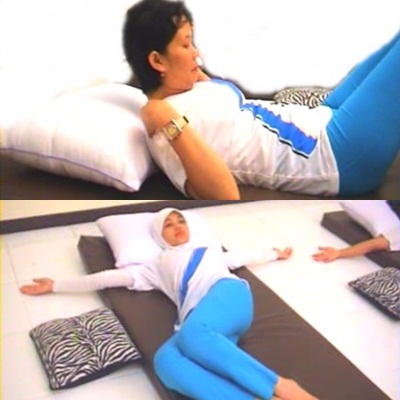 R:   Membantu mempercepat perdarahan berhenti dan mencegah kesulitan BAKLatihan otot perutTidur terlentang dengan 1 bantal, kedua lutut ditekuk dan telapak kaki rata kasur. Letakkan tangan pada bahu.Angkat kepala dan bahu perlahan sehingga dagu menempel dada lalu turunkan kembali perlahan (15 kali).R:   Mencegah perut kendorLatihan dasar panggulLutut ditekuk setengah tinggi, tangan terlentang di samping Kedua lutut direbahkan ke samping kiri dan kanan bergantian, masing-masing sisi 5 kali gerakan.R:   Mengencangkan dasar panggulLatihan otot dadaDuduk tegak kedua tangan saling berpegangan pada lengan bawah dekat siku dan angkat sejajar bahu.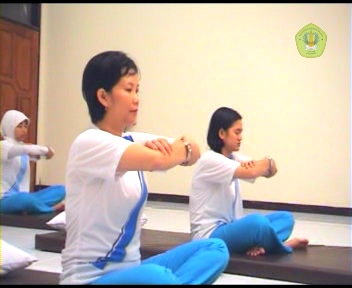 Pegang tangan erat-erat, dorong jauh-jauh secara bersamaan kearah siku tanpa menggeser telapak tangan (45 kali gerakan setiap 15 kali gerakan boleh berhenti sebentar).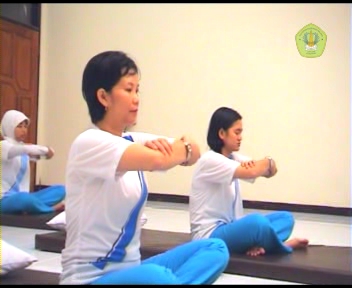 R:   Mempertahankan bentuk payudaraLatihan pengembalian bentuk rahim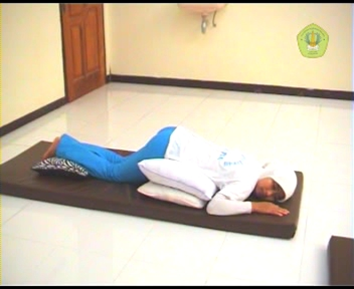 Tidur tengkurap, dua bantal menyangga perut dan satu bantal menyangga punggung kaki. Kepala menoleh ke kanan/ kiri, tangan disamping kepala dan siku dibengkokkan. (pertahankan 5-20 menit sampai ibu merasa tidak mulas lagi.R:   Mempercepat bentuk rahim kembali seperti sebelum hamilLatihan sikap baik secara ringan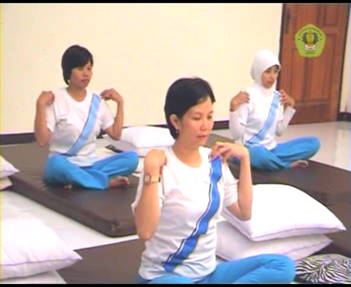 Tidur terlentang, tangan disamping badan.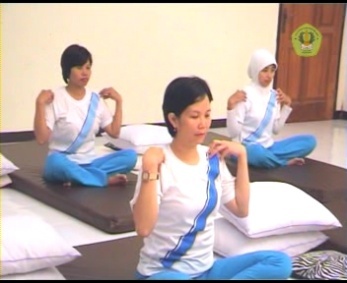 Kerutkan pantat, kempiskan perut sehingga bahu menekan kasur. Ulurkan leher dan lepaskan (lakukan 5 kali gerakan).Posisi duduk kedua tangan diatas bahu.Putar sendi bahu kearah depan, keatas, belakang , bawah kemudian kembali ke depan, sebanyak 15 kali dan berhenti setiap 5 kali gerakan (lakukan gerakan ke arah sebaliknya).R: mencegah badan bungkuk dan memperlancar ASI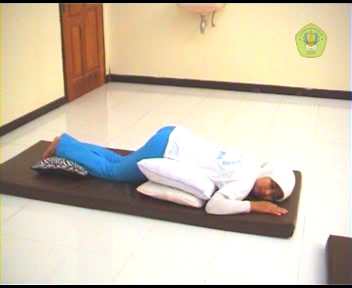 Lampiran 13STANDAR OPERATING PROSEDUR (SOP) PEMERIKSAAN FISIK IBU NIFASLampiran 14STANDAR OPERATING PROSEDUR (SOP)  PERAWATAN PAYUDARA IBU MENYUSUILampiran 15KUNJUNGAN I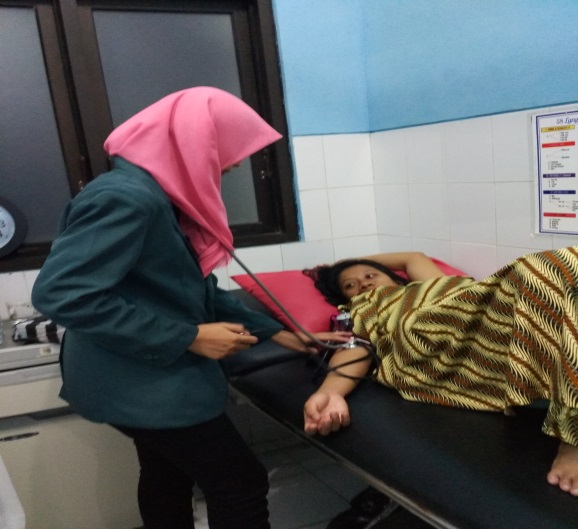 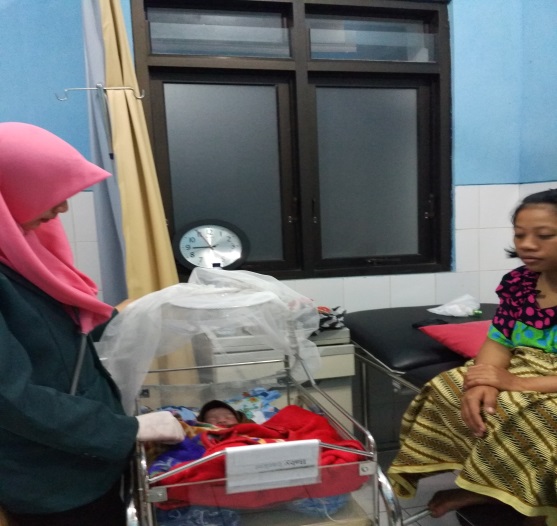 KUNJUNGAN II                              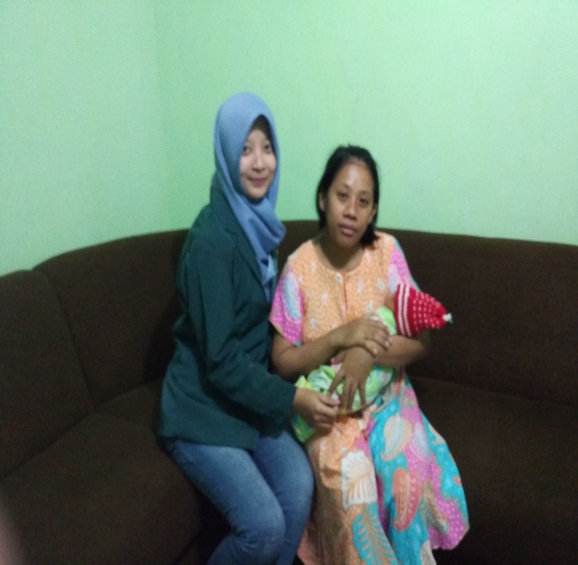 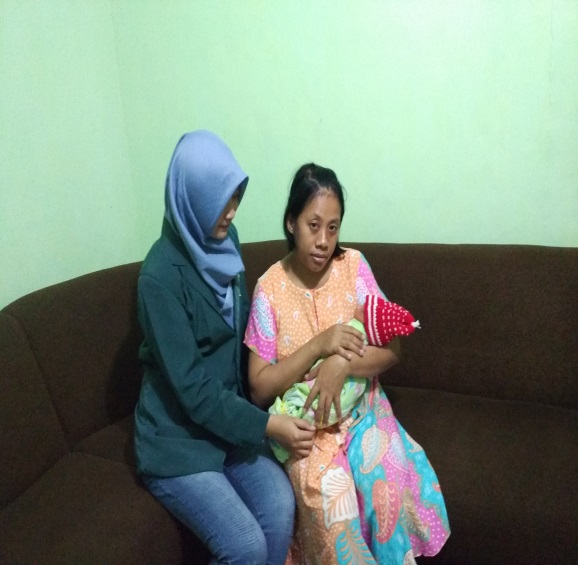 KUNJUNGAN III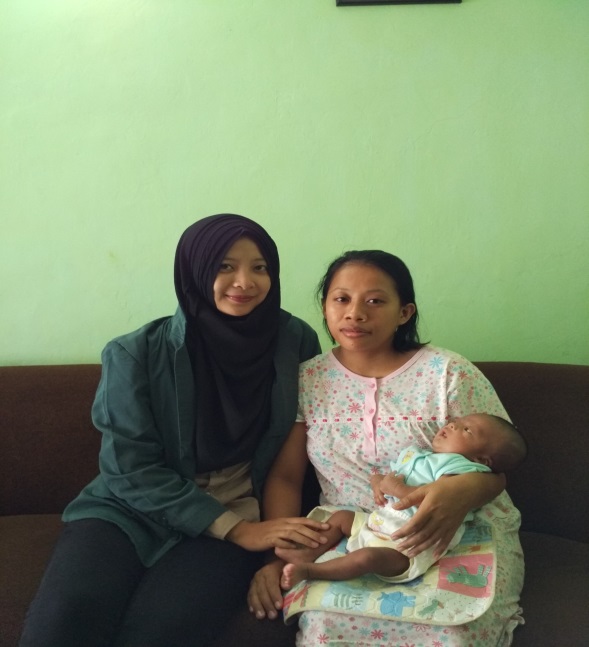 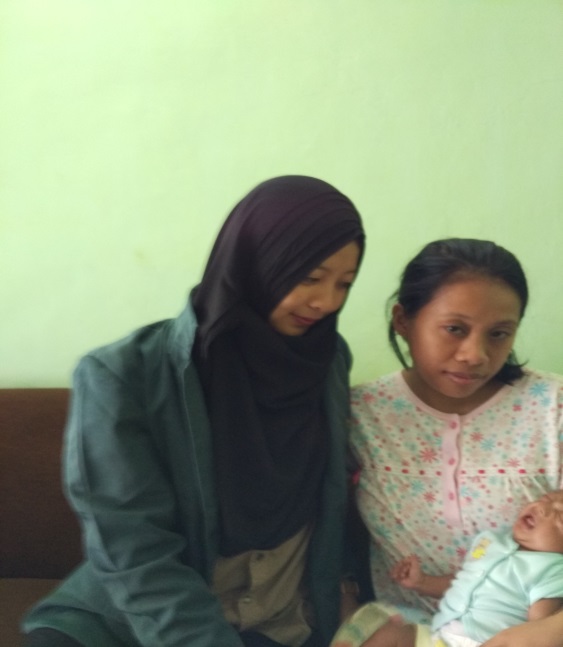 KUNJUNGAN IV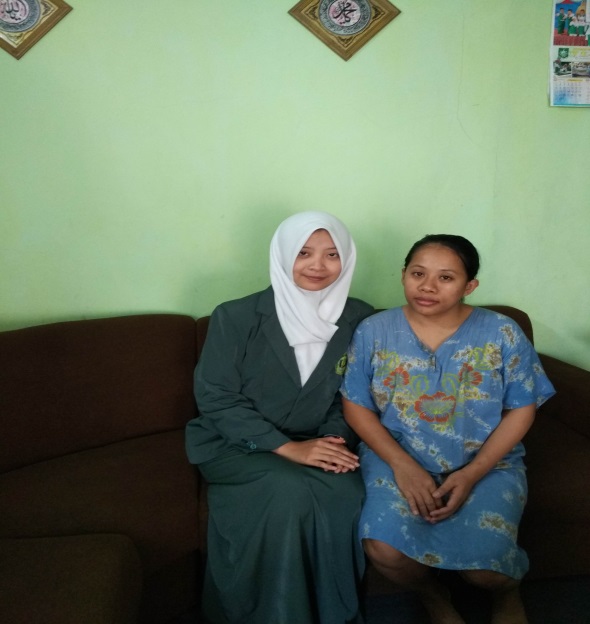 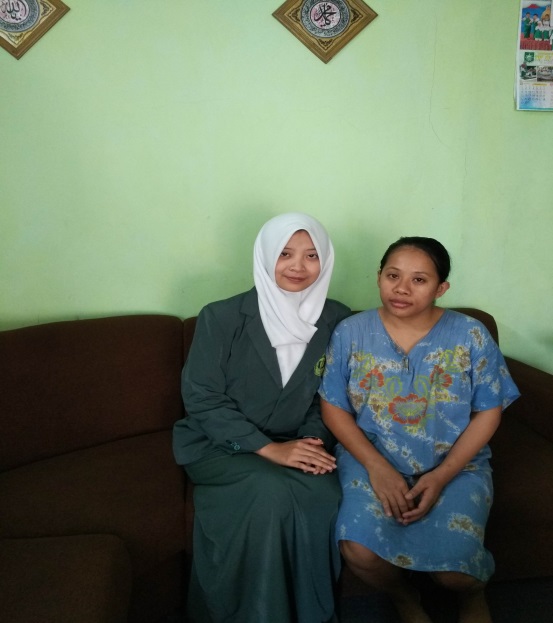 Tahun 2017Tahun 2017Tahun 2017Tahun 2017Tahun 2017Tahun 2017Tahun 2017Tahun 2017Tahun 2017Tahun 2017Tahun 2017Tahun 2017Tahun 2017Tahun 2017Tahun 2017Tahun 2017Tahun 2017Tahun 2017Tahun 2017Tahun 2017Tahun 2018Tahun 2018Tahun 2018Tahun 2018Tahun 2018Tahun 2018Tahun 2018Tahun 2018Tahun 2018Tahun 2018Tahun 2018Tahun 2018Tahun 2018Tahun 2018Tahun 2018Tahun 2018Tahun 2018Tahun 2018Tahun 2018Tahun 2018Tahun 2018Tahun 2018Tahun 2018Tahun 2018Tahun 2018Tahun 2018Tahun 2018Tahun 2018Tahun 2018Tahun 2018Tahun 2018NoKegiatanSeptember September September September OktoberOktoberOktoberOktoberNovemberNovemberNovemberNovemberDesemberDesemberDesemberDesemberJanuariJanuariJanuariJanuariFebruariFebruariFebruariFebruariMaretMaretMaretMaretAprilAprilAprilAprilMeiMeiMeiMeiJuniJuniJuniJuniJuliJuliJuliJuliAgustusAgustusAgustusAgustusSeptemberSeptemberSeptemberNoKegiatan1234123412341234123412341234123412341234123412341231Proses bimbingan dan penyusunan proposal LTA2Pengumpulan Proposal ke Panitia/Pendaftaran seminar proposal3Seminar Proposal4Revisi dan persetujuan proposal oleh penguji5Mengambil kasus dan penulisan laporan6Pendaftaran Ujian sidang LTA7Pelaksanaan Ujian Sidang LTA8Revisi laporan LTA9Penyerahan laporan LTANama klien:...............................Nama suami:...............................Umur :...............................Umur :...............................Suku/kebangsaan :...............................Suku/kebangsaan :...............................Agama :...............................Agama :...............................Pendidikan :...............................Pendidikan :...............................Pekerjaan :...............................Pekerjaan :...............................Penghasilan :...............................Penghasilan :...............................Alamat :...............................Alamat :...............................NoSuami ke-KehamilanKehamilanPersalinanPersalinanPersalinanPersalinanNoSuami ke-UmurPenyulitPenolongJenisTempatPenyulitNoNifasNifasAnakAnakAnakKetNoPenyulitSeksBB/PBMenyusuiH/MKetNoJenis kontrasepsiMulai memakaiMulai memakaiMulai memakaiMulai memakaiBerhenti/ganti caraBerhenti/ganti caraBerhenti/ganti caraBerhenti/ganti caraNoJenis kontrasepsiTanggalOlehTempatKeluhanTanggalOlehTempatAlasanPROTAPPROSEDURPengertianPemeriksaan fisik merupakan salah satu cara mengetahui gejala atau masalah kesehatan yang dialami oleh ibu nifas dengan mengumpulkan data objektif dengan dilakukan pemeriksaan kepada pasienIndikasiIbu dalam masa nifasTujuanUntuk mengumpulkan dataMengidentifikasi masalah pasienMeniai perubahan status pasienMengevaluasi tindakan yang telah diberikanPengkajianIbu nifasPersiapan tempat pasien dan alatTempat :Ruangan disiapkan sebaik mungkin dengan memasang penyekat , mengatur pencahayaanPersiapan pasien :Sebelum melakukan pemeriksaan beritahu pasien tindakan yang akan dilakukan, atur posisi untuk mempermudah pemeriksaan, atur pasien seefisien mungkinPersiapan alat dan bahan :Alat pelindung diri petugasBaki beralas 1 buahTensimeter dan stetoskopBotol 3 buahTissueLampu senterPatella hammerSpatel lidahKapas dan air DTTHand scoen 1 pasangPinsetBengkokTempat sampahLarutan klorin 0,5%Persiapan pasienSebelum melakukan pemeriksaan beritahu pasien tindakan yang akan dilakukan. Atur posisi untuk mempermudah pemeriksaan, atur pasien seefisien mungkinProsedur tindakanJelaskan prosedur tindakan yang akan dilakukan kepada ibua. Menjelaskan maksud dan tujuan pemeriksaan fisik kepada ibuSiapkan alat dan bahan yang diperlukan untuk pemeriksaan Alat bahan dan perlengkapan disusun secara sistematisCuci tangan keseluruhan dengan sabun dan air mengalir serta mengeringkan dengan handuka.  Lepaskan semua perhiasanb.  Gunakan teknik 6 langkahMinta ibu berbaring terlentang diatas tempat tidur pemeriksaanMemasang sampiranBerikan kenyamanan kepada ibu selama melakukan pemeriksaan. Pastikan ibu sudah mengosongkan kandung kemih.Pemeriksaan umumMemeriksa TTV : tekanan darah, suhu tubuh, nadi dan pernapasanPemeriksaan fisik pada ibuMuka dan mataPeriksa apakah ada oedema pada wajah, periksa tingkat anemia ibu dengan memeriksa warna kulit muka (wajah) dan konjungtiva. Serta periksa sklera untuk menilai ada tidaknya ikterus atau kuning. Konjungtiva yang pucat manandakan ibu anemisPemeriksaan pada leherMinta ibu sedikit mendongak. Lakukan palpasi kelenjar tiroid dan kelenjar limfe. Perhatikan adanya pembesaran kelenjar tiroid dan pembengkakan kelenjar limfe. Pemeriksaan pada payudaraMelakukan inspeksi terlebih dahulu mengenai bentuk payudara (simetris atau tidak), kemerahan/tidak, keadaan putting pecah/tidak.Pasien berbaring terlentang dengan lengan kiri diatas kepala,kemudian palpasi payudara kiri secara sistematis melingkar searah jarum jam sampai axilla. Catat adanya massa, benjolan yang membesar, pembengkakan atau abses, periksa pengeluaran ASI lancar/tidak. Ulangi prosedur yang sama untuk payudara sebelah kanan.Pemeriksaan fisik pada perutLakukan inspeksi pada perut apakah ada luka beka operasi/tidak. Palpasi untuk menilai kontraksi uterus, melakukan pengukuran TFULakukan pemeriksaan diastasis rektus abdominalis dengan cara menganjurkan ibu untuk membungkukkan kepalanya kemudian 2 jari petugas diletakkan di bagian linea nigra. Apabila terdapat jarak lebih 2 jari menunjukkan adanya peregangan otot rectus abdominalis.Pemeriksaan fisik pada genetaliaMengatur posisi ibu dorsal recumbentMemakai sarung tanganMemberitahu ibu tentang prosedur pemeriksaan genetaliaMemeriksa jahitan episiotomi ada atau tidaknya REEDA ( Redness, Edema, Echimosis, Discharge, Aeroximation)Memeriksa lokea yang keluar Memeriksa adanya hemoroid dengan cara menganjurkan pasien dalam posisi sims, yaitu posisi seperti memeluk guling dan keudian melakukan pemeriksaan pada anusMeletakkan sarung tangan ke dalam larutan  klorin 0,5%Pemeriksaan fisik pada kakiAdanya oedema dengan cara menekan daerah mata kaki apabila dalam waktu >3 detik tidak kembali lagi berarti mengalami oedemaLihat adanya varises yaitu dengan cara meminta ibu untuk posisi sims dan melihat ada tidaknya varises pada betisMemeriksa ada tidaknya tromboflebitis dengan cara menekuk kedua kaki ibu kemudian tekan betis/ meminta klien menghentakkan kaki kearah tangan petugas dan tanyakan apakah ada nyeri atau tidak (tanda Homan)Melakukan pemeriksaan reflek patellaMembereskan alatCuci tangan dengan sabun dan air mengalir kemudian keringkan dengan handuk yang bersihMemberitahukan hasil pemeriksaan kepada pasienMendokumentasikan hasil pemeriksaanNOKEGIATAN1.Memberi salam, menjelaskan tujuan perawatan payudara2.Menejlaskan langkah langkah perawatan payudara 3.Memastikan ibu telah mengerti perawatan payudara menyusui, selanjutnya mempersiapkan alat meliputi:2 buah handuk2 waskom berisi air hangat dan air dingin3 waslapMinyak steril dalam tempatnyaBaki dan alasnyaBengkokKapas dalam tempatnyaSpuit 10 cc4.Memasang sketsel/tabir/korden5.Mencuci tangan sebelum melakukan tindakan6.Mendekatkan peralatan ke dekat pasien7.Mempersiapkan klien dengan melepaskan pakaian bagian atas dan melepaskan BH (Bra)8.Menutup punggung dan sebagian dada klien bagian depan dengan handuk9.Mengompres papilla dan areolla mamae dengan kapas berminyak selama 3-5 menit kemudian dibersihkan10.Mengenyalkan papilla mammae dnegan cara :Meletakkan dua ibu jari diatas dan di abwah papilla mammae, diregangkan kea rah kiri-kanan atas-bawah sebanyak 20 kaliAtau cukup ditarik saja sebanyak 20 kaliAtau cukup dorangsang dengan menggunakan ujung waslap keringAtau menggunakan spuit terbalik11.Mengoleskan minyak pada kedua tangan atau payudara kemudian mengenyalkan kedua payudara dengan memutar telapak tangan pada payudara12.Mengurut dari pangkal paudara kea rah areolla mammae mulai dari atas samping da bawah menggunakan pinggir telapak tangan13.Mengurut dari pangkal payudara kea rah areolla mammae mulai dari atas samping dan bawah menggunakan ruas-ruas jari14.Mengompres payudara dengan air hangat kemudian air dingin bergantian beberapa kali terakhir dengan iar hangat15.Mengeringkan payudara dengan handuk kering16.Membantu klien menggunakan BH yang menopang payudara (bahan katun) dan pakaian bagian atas17.Menjelaskan kepada klien bahwa perawtaan payudara sudah selesai, mengucapkan salam18.Membersihkan alat-alat dan mengembalikan ke tempat semula dan membuka sketesl/tabir/korden19.Mencuci tangan setelah melaksankaan tindakan20.Melakukan dokumentasi tindakan yang telah dilakukan.